«Утверждаю»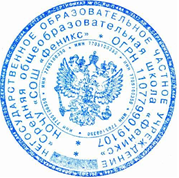 Директор НОЧУ «СОШ «Феникс»: 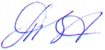 Зверева Т. И. /____________/«01» сентября 2017 г.ПОЛОЖЕНИЕ ОБ ОХРАНЕ ЗДОРОВЬЯ ОБУЧАЮЩИХСЯ1. Общие положения   Настоящее Положение действует на основании закона РФ «Об образовании в Российской Федерации», Устава НОЧУ «СОШ «Феникс».Цель: создание в школе условий, гарантирующих охрану и укрепление здоровья обучающихся2. Охрана здоровья обучающихся включает в себя:1) оказание первичной медико-санитарной помощи в порядке, установленном законодательством в сфере охраны здоровья;2) организацию питания обучающихся;3) определение оптимальной учебной, внеучебной нагрузки, режима учебных занятий и продолжительности каникул;4) пропаганду и обучение навыкам здорового образа жизни, требованиям охраны труда;5) организацию и создание условий для профилактики заболеваний и оздоровления обучающихся, для занятия ими физической культурой и спортом;6) прохождение обучающимися в соответствии с законодательством Российской Федерации периодических медицинских осмотров и диспансеризации;7) профилактику и запрещение курения, употребления алкогольных, слабоалкогольных напитков, пива, наркотических средств и психотропных веществ, их прекурсоров и аналогов и других одурманивающих веществ;8) обеспечение безопасности обучающихся во время пребывания в организации, осуществляющей образовательную деятельность;9) профилактику несчастных случаев с обучающимися во время пребывания в организации, осуществляющей образовательную деятельность;Школа создает условия для охраны здоровья обучающихся, в том числе обеспечивают:1) текущий контроль за состоянием здоровья обучающихся;2) проведение санитарно-гигиенических, профилактических и оздоровительных мероприятий, обучение и воспитание в сфере охраны здоровья граждан в Российской Федерации;3) соблюдение государственных санитарно-эпидемиологических правил и нормативов;4) расследование и учет несчастных случаев с обучающимися во время пребывания в школе в порядке, установленном федеральным органом исполнительной власти, осуществляющим функции по выработке государственной политики и нормативно-правовому регулированию в сфере образования, по согласованию с федеральным органом исполнительной власти, осуществляющим функции по выработке государственной политики и нормативно-правовому регулированию в сфере здравоохранения.5)Для обучающихся, осваивающих основные общеобразовательные программы и нуждающихся в длительном лечении, а также детей-инвалидов, которые по состоянию здоровья не могут посещать школу, может быть также организовано школой обучения на дому .  Основанием для организации обучения на дому или в медицинской организации являются заключение медицинской организации и в письменной форме обращение родителей (законных представителей).6) проведение санитарно-противоэпидемических и профилактических мероприятий.7) Школа осуществляет влажную уборку учебных и служебных помещений, рекреаций, поддерживает режим "проветривания помещений, уборку санузлов с применением моющих и дезинфицирующих средств, организует проведение дезинфекции, дератизации и дезинсекции помещений.8)Школа обеспечивает своевременный ремонт помещения и осуществляет все ремонтные работы в отсутствие обучающихся в здании школы.9)Школа обеспечивает выполнение требований СанПиН при организации УВП и отдыха обучающихся, обеспечивает противопожарную безопасность обучающихся, проводит мероприятия по предупреждению детского травматизма (на уроках, вне уроков, ДТП, по действиям в ЧС. Организация охраны здоровья обучающихся (за исключением оказания первичной медико-санитарной помощи, прохождения периодических медицинских осмотров и диспансеризации) в организациях, осуществляющих образовательную деятельность, осуществляется этими организациями. Организацию оказания первичной медико-санитарной помощи обучающимся осуществляют органы исполнительной власти в сфере здравоохранения. Образовательная организация обязана предоставить помещение с соответствующими условиями для работы медицинских работников.Медицинское обслуживание обучающихся школы осуществляется на
основании договора школы с органами здравоохранения.В рамках заключенного договора при осуществлении медицинского обслуживания обучающихся гарантируется неотложная доврачебная помощь в установленные часы работы медицинского персонала.8.Проводиться санитарно - просветительная работа и профилактические мероприятия силами сотрудников школы и закреплённого за школой медицинского персонала.9.Профилактические прививки обучающихся школы осуществляются с письменного согласия родителей.10.Медицинские работники, закреплённые за школой, обеспечивают правильное хранение, учёт и списание лекарственных средств, ведут учтено - отчетную документацию.11.Во время работы летнего пришкольного лагеря, во время проведения спортивных мероприятий, дней здоровья предусмотрено обязательное присутствие медицинского работника.12.Школа обеспечивает своевременную явку обучающихся на медицинские осмотры согласно графика поликлиники и обеспечивает сопровождение обучающихся.13.Школа ежедневно контролирует явку обучающихся. При отсутствии 30% и более обучающихся класса (школы) в связи с инфекционными заболеваниями администрация школы ходатайствует перед учредителем о введении временных карантинных мер по отношению к классу (школе).14.Школа своевременно представляет медицинскому работнику, закрепленному за школой, информацию об отсутствующих обучающихся по болезни, справки после болезни, информацию о прибывших и выбывших обучающихся, а также необходимые персональные данные обучающихся с целью медицинского осмотра и ведения соответствующе медицинской картотеки.15. Педагогические сотрудники школы и обслуживающий (технический) персонал ежегодно проходят бесплатный медицинский осмотр в соответствии с графиком медосмотра и необходимую вакцинацию.16. Санитарные книжки сотрудников школы с допуском к работе на новый учебный год (или разрешение на работу в оздоровительном лагере) хранятся в школе.